Д/с №2 «Сказка», филиал МБДОУ д/с №1 «Колокольчик».Сценарий праздника, посвящённыйДню дошкольного работника:«Вам, воспитатели, посвящается!»  Воспитатель:  Рязанцева И.В.П. Весёлый26 сентября 2015г.Сценарий праздника посвящённый «Дню дошкольного работника».«Вам, воспитатели, посвящается!»Ведущий:    Добры день уважаемые коллеги, гости.Мы рады приветствовать вас, в этот праздничный день «День дошкольного работника»  и все слова, которые сегодня прозвучат - будут для вас.  Послушайте, пожалуйста, внимательно!Мы эту речь нескоро завершим –За жизнь свою в работе воспитательскойДостигли Вы невиданных вершин,Поэтому в порядке обязательномВсему, что жить мешает Вам, назлоМы поздравляем Вас с Днем воспитателя!Пусть Вам везет, как с Вами нам везло!Дети:Вам, воспитатели…….Пусть в этот день, в ваш праздник, воспитательВам дарят все улыбки и цветы.Мы все вас очень любим, знайтеИ пусть с удачей будете на «ты».В ваш праздник мы желаем счастьяЗдоровья, и улыбок, красоты.Путь стороной обходят вас ненастья,Ну, и конечно, сбудутся мечты.Путь дети любят Вас всем сердцем Путь слушают всегда Вас и во всем.Пусть счастье вам к себе откроет дверцу.Ну а улыбок мы вам принесем.Ведущий: Все наши сотрудники самые милые, добрые, любящие, заботливые мамы не только для своих детей, но и стали вторыми мамами для своих воспитанников.Песня «Всем мамам посвящается», девочки подготовительной группы. Ведущий: Ну, а какой детский сад без самой главной мамы - нашей заведующей… Дети: А заведующая у нас красавицаИ со всеми делами справляется.А работа у нее объемная,И спасибо ей скажем огромноеЗа умение конкурироватьИ старание финансировать,За свежее питаниеИ садика процветание!Детский сад весёлый, славный!Ну, а кто здесь самый главный?С мамами беседующаяДобрая Заведующая!Ведущий: Праздник дошкольного работника отмечается осенью, это связано не только с началом учебного года, но и с обновлением самых ярких красок в природе.Дети: Осень кисточки достала,Всё вокруг разрисовала!На цвета сменила моду, Разукрасила природу:У берёзок, у сестричек –Ленты жёлтые в косичках.В красный шарф одеты клёны,В пёстрых платьицах газоны.На рябине украшенье –Алых ягод ожерелье.Обновляя всем наряды,Осень ходит с нами рядом.Танец с  «Листик - листопад», старшая группа.Ведущий: В нашем детском саду работает очень дружный и сплочённый коллектив, люди очень важных и очень нужных, а порой просто необходимых профессий.Поздравление воспитателям:Дети: Воспитатель и помощник воспитателя!Вас сегодня мы поздравим обязательно!В группе ясельной детишки улыбаются,Вам за это благодарность полагается.Заменяете вы маму нашим Крошечкам.С вами дети не скучают у окошечка,А играют, обучаются полезному,И идут навстречу миру интересному!В тихий час вы никогда не отдыхаете,Малышей, малышек нежно укрываете.За заботу материнскую сердечнуюВам спасибо! Детство – время быстротечное.Только первый воспитатель для ребёночка,Словно мама, что растит его с пелёночек.Пусть порядочность родителями ценится.Жизнь дошкольного работника изменится!Чтоб ценило государство воспитателей,К их проблемам относилось повнимательней.Поздравляем с этим днём вас  замечательным.За добро – добро вернётся обязательно!Дети:      Желаем Вам в вашем трудеДобиться нужных результатов.Чтоб вам всегда везло, везде,Чтоб поднимали вам зарплату.Чтоб дети были хороши,Не вредничали, ну, и, не шалили.Желаем вам от всей души Чтоб счастливы всегда Вы были. Воспитатель – слово-то какое!В нем таятся свет, добро, тепло.Кто детей порадует игрою?Кто их пожурит совсем не зло?Им благодаря взрослеют дети,Зная, как вести себя и жить.Воспитатели! Добрей вас нет на свете!Вам счастливыми желаем быть!Пусть в этот день, в ваш праздник, воспитательВам дарят все улыбки и цветы.Мы все вас очень любим, знайтеИ пусть с удачей будете на «ты».В ваш праздник мы желаем счастьяЗдоровья, и улыбок, красоты.Путь стороной обходят вас ненастья,Ну, и конечно, сбудутся мечты.Путь дети любят Вас всем сердцем Путь слушают всегда Вас и во всем.Пусть счастье вам к себе откроет дверцу.Ну а улыбок мы вам принесем.Не пускают маму в сад?Не грусти, приятель.Вместо мамы у ребятВ группе воспитатель!Нам семья вторая - группа,Здесь игрушки и уют,А скучать и плакать - глупо,Мамы вечером придут.Игры, песни очень кстатиПодобрал нам воспитатель.В группе весело у насКаждый день и каждый час! (Мл. воспитателю)С зорькой ясной, до темна,В нашем садике она.Кто обед нам принесетИ посуду приберет?Мы, конечно, помогали,На столы мы накрывалиИ учились не крошитьИ песка не наносить.Нашей группы нету краше.Чисто и светло вокруг!Может быть у няни нашей,И не две, а десять рук?Скажем ей сейчас спасибоЗа заботу и уютИ за то, что это времяПосвящала нам свой труд!   Завхозу:  Очень сложная задача, Чтобы, что -нибудь достать. Талант нужен и удача Вещь детсаду отыскать. Не под силу нынче даже И богам хозяйство весть. Для того в детсаде нашем Часть хозяйственная есть.Волшебство важно, конечно, Чтоб хозяйство здесь вести, Чтоб учесть все безупречно И любую вещь найти. У завхоза дел не мало, Чтобы нашим малышам В садике уютней стало, Нужно быть и тут, и там. Прачке Белье все чистотой сияет, Простынок чище не бывает, Ведь прачка наша так стирает, Что тетя Ася отдыхает. Белизной и в ночь сверкают Полотенце ли, халат. Не потому ли называют "Сказкою"  наш детский сад.Поварам: Дайте повару продукты:Мясо птицы, сухофрукты, Рис, картофель ... И тогдаЖдет вас вкусная еда.В небе звёздочка искрится,Спит клубком усатый кот,Только повару не спится –Повар затемно встаёт.Каша булькает легонько,И яичница шипит,И под вкусный шум и гомонВ спальни входит аппетит.Жарит, парит и печёт –Вот пирог, вот каша…И за то ему почёт, И благодарность наша!Дворнику:   Листья все она сметёт,Снег с дорожек разгребёт,За порядком всем следит-Этим дворник знаменит.За порядок, чистоту, Неземную добротуГоворим мы ей спасибо, Шлём от нас букет улыбок. Медицинскому  работнику:  В зимний холод, летний зной Отпор инфекции любой Дают до вечера с утра Айболиты - мастера. «Танец с зонтиками», старшая группа.Дети:Вы дарите нам радость и заботу,Хотя порою это нелегко,И каждый день, в любое время годаНам с Вами весело, уютно и тепло!Спасибо за любовь и пониманье,Ведь садик домом стал для нас вторым!Пусть Ваши исполняются желанья,От всей души мы Вас благодарим!Ведущий: От всей души вас поздравляем,Самого главного желаем,Чтоб были счастливы и вы, и ваши дети -На всей земле, на всей  большой планете.С праздником!       Цель: Создание праздничного, радостного настроения и атмосферы.Продемонстрировать творческие таланты детей, через чтение стихов, исполнение песен и танцев.Вызвать чувство гордости за участие в праздничном выступлении перед сотрудниками детского сада.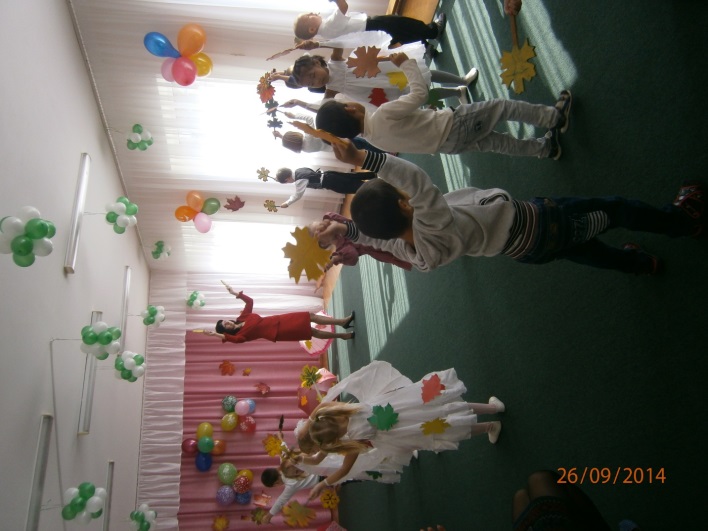 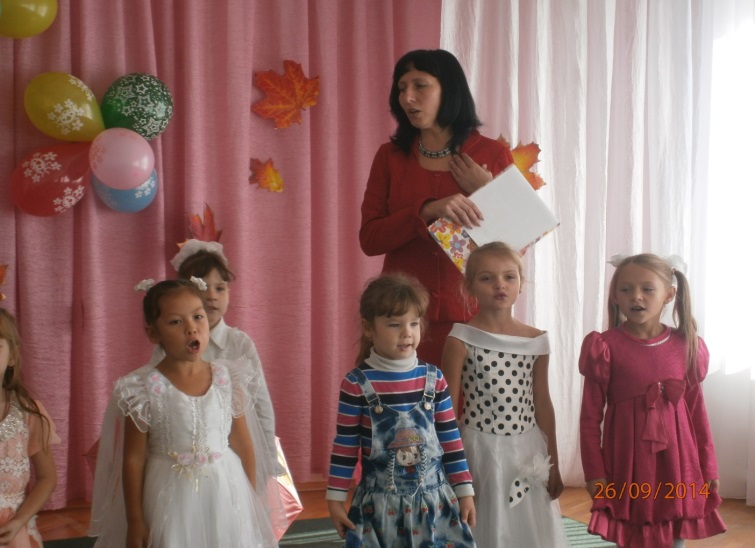 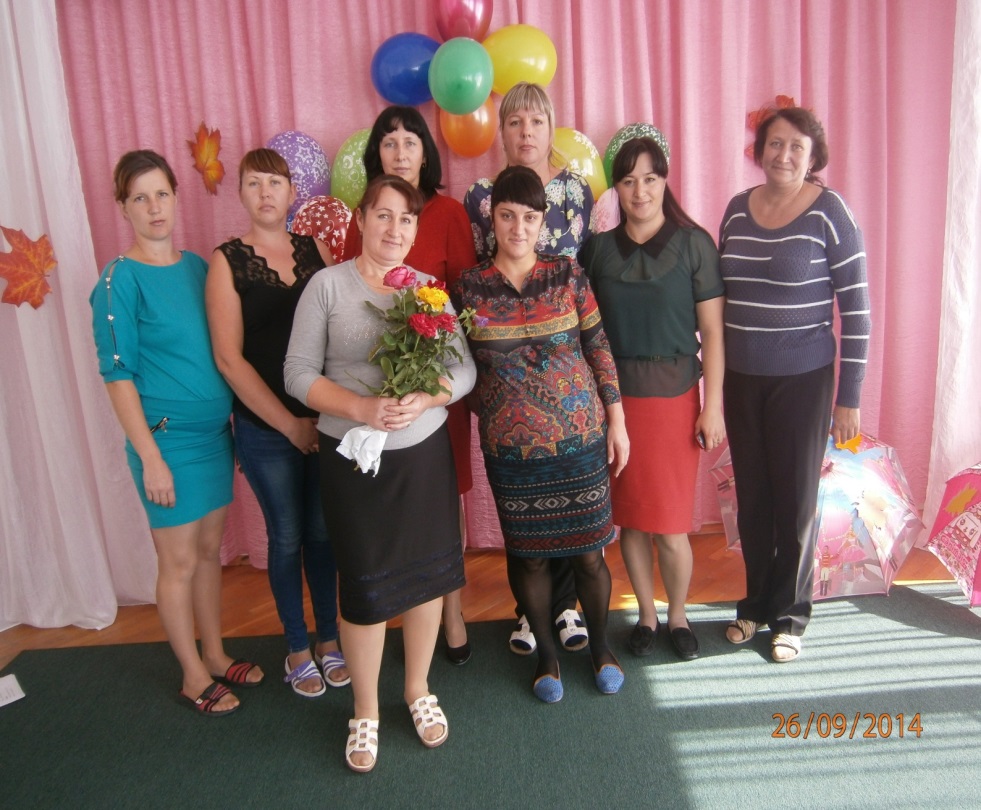 